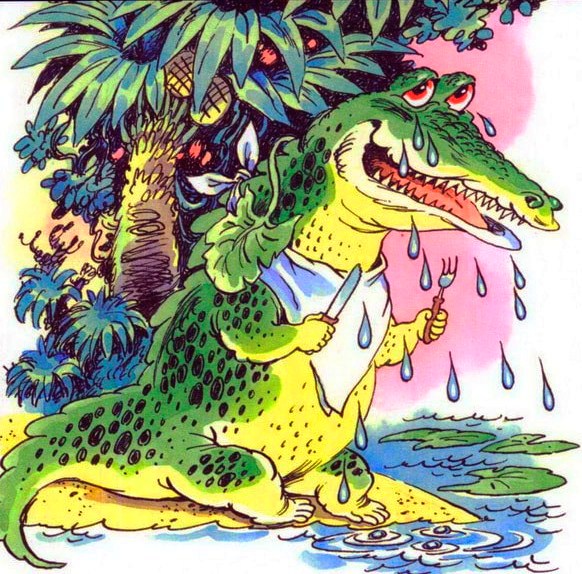 Поселился один человек в лесу, построил хижину и занялся охотой. Каждый день возвращался он с богатой добычей, но прошел год, другой, и все звери вокруг разбежались. Теперь охотнику  приходилось  долго  бродить  по  лесу,   чтобы   найти  добычу.Однажды охотник два дня плутал по лесным тропинкам, но не встретил даже мыши. И вдруг он заметил в кустах крокодила. Видно, уполз крокодил далеко от реки и заблудился в незнакомом лесу.Обрадовался охотник нежданной добыче, вскинул ружье, прицелился крокодилу в голову.—   Не стреляй в меня! — взмолился крокодил.—   Почему это мне в тебя не стрелять? У меня и ружье уже заряжено. Я охотник меткий и еще ни разу не упускал добычу.И охотник снова вскинул ружье. Заплакал крокодил:—  Не надо меня убивать! Пожалуйста!Медленно опустил охотник ружье и сказал крокодилу:—   Я целых два дня и ночь бродил по лесу, но не встретил ни зверя, ни птицы.Если я не убью тебя и не принесу домой мяса, моя семья умрет с голоду.—   Не убивай меня!—стал просить охотника крокодил.— Уж очень мне жить хочется. У меня совсем пересохло в горле, и я сам не доползу до воды. Отнеси меня к реке, я тебе за это хорошо заплачу. Будет у тебя и еда, и вино, и деньги. Я очень богат!  У меня на дне  реки спрятано  много  золота  и серебра…Подумал охотник и говорит:—   Ладно, не буду тебя убивать, только не забудь хорошенько мне заплатить. Но как же я тебя донесу до реки? Ты очень тяжелый!—   Пожалуйста, спаси меня! — умолял крокодил, и крупные слезы катились из его глаз.— Видишь, я плачу. Уж как-нибудь понесешь, потихонечку, с остановками…—   Хорошо,— согласился охотник,— так и быть, донесу тебя до реки. Но боюсь, как бы ты меня по дороге не съел,__вон какая у тебя огромная пасть!—   Не бойся пасти, бойся зубов,— ответил крокодил.— А чтобы я не мог тебя съесть, сунь мне в рот толстую палку, а морду завяжи веревкой.—   Да, но у тебя такие сильные лапы! — возразил охотник.— Нести тебя будет страшно.—   Не бойся лап, побойся когтей,— снова ответил крокодил.— А на всякий случай свяжи мне лапы веревкой, я и оцарапать-то не смогу тебя.Вставил охотник палку в пасть крокодила, а морду туго обмотал веревкой. Потом связал крокодилу лапы и взвалил его себе на спину.—   Спасибо! Я знал, что у тебя доброе сердце! — всхлипнул крокодил.И понес его охотник через лес к реке.Шел он медленно, часто останавливался. Легко ли нести на себе такую тушу? Пот катился по лицу охотника, ноги его подгибались, но он шел и шел вперед. И вот показалась река.—   Устал я, нет больше сил тебя нести,— тяжело вздохнул охотник.— Давай я тебя развяжу, ползи к воде сам.Но крокодил снова принялся упрашивать охотника:—   Пожалуйста, отнеси меня поближе к реке! Я совсем обессилел и умираю от жажды. К тому же лапы у меня так долго были связаны, что совсем онемели.Делать нечего. Вздохнул охотник и понес крокодила дальше. Донес до берега, положил у самой воды.—   Ну, теперь все? — спрашивает охотник.—  Нет,   отнеси   меня,   где   поглубже! — отвечает   крокодил. Оставил охотник ружье на берегу и поволок крокодила в реку. Вот уже вода до колен достает охотнику.—   Здесь-то в самый раз теперь будет?—   Нет,— сказал крокодил,— еще рано. Вот уже вода до пояса достает охотнику.—   А теперь?—   Нет,— снова говорит крокодил.— Здесь еще слишком мелко.А когда вода дошла охотнику до горла, остановился он:—   Ну, теперь, наверное, пора. Дальше я идти не могу, боюсь утонуть.—   Ладно, теперь в самый раз! — согласился крокодил, и крупные слезы покатились из его глаз.Развязал охотник крокодила и говорит:—   Я твою просьбу исполнил: оставил тебя в живых и донес до реки в такую жаркую пору. Легко ли мне было! Но я бедный человек, у меня большая семья, и ты теперь должен меня щедро отблагодарить.—   Не беспокойся! — кивнул крокодил.— Я тебя так отблагодарю, что никаких забот теперь знать не будешь! Я тебя съем! Разве ты не знаешь, что за добро платят злом? Разве ты не знаешь, что такое крокодильи слезы? Мы плачем, когда собираемся съесть свою жертву. Ха-ха-ха!—   Я не знал, когда крокодилы плачут,— ответил охотник.— Но я знаю, что ты поступаешь нечестно. За добро следует платить добром, у кого хочешь спроси!Долго спорили крокодил и охотник и наконец порешили спросить первых трех зверей, которые придут к реке, кто из них прав. Как звери рассудят, так и будет!Притаились они под берегом и стали ждать.Вскоре прибежала к реке газель.—   Ты кто? — спросил ее крокодил.—   Я газель!—   Чего тебе надо на моем берегу?—   Я умираю от жажды,— ответила газель.— Разреши мне напиться.—   Запрещаю тебе пить из моей реки! — крикнул крокодил.— Но если мне понравится, как ты ответишь на мой вопрос, может, я и позволю тебе напиться.—   О   чем  ты   хочешь   меня   спросить? — удивилась   газель. И крокодил принялся рассказывать, как он уполз далеко отреки, чтобы найти себе добычу, и заблудился в лесу.—   Охотник нашел меня, хотел застрелить, но я заплакал и уговорил его не убивать меня, отнести к реке на глубокое место. А за это я обещал ему выкуп. Но он не знал, что такое крокодильи слезы, не знал, что за добро всегда платят злом. И когда я сказал, что хочу его съесть, он ответил, что это нечестно. Рассуди нас! Скажешь, что я прав, можешь пить сколько хочешь!Газели очень хотелось пить. Посмотрела она на охотника и говорит крокодилу:—   Ты можешь съесть этого человека. Своей огненной палкой он убил много зверей, но сегодня пришел его час. Он должен был знать, что такое крокодильи слезы!—   Слышал, что сказала газель? — обрадовался крокодил.—   Слышал,— опечалился охотник.Напилась газель и убежала, а крокодил с охотником остались под берегом ждать других двух зверей, чтобы те их рассудили.Через некоторое время показался у реки шакал. Только он спустился к воде, крокодил его окликнул:—   Стой, ты кто?—   Шакал.—   Что тебе здесь понадобилось, на моем берегу?—   Я пришел напиться.—   Сначала ответь на один вопрос, а потом пей вволю,— решил крокодил.Рассказал он шакалу, как дело было. А потом спрашивает:—   Могу я съесть этого человека?—   Конечно, можешь, раз голоден,— тявкнул шакал.— Чего тут  раздумывать?!   Будет знать,   что  такое  крокодильи  слезы!—   Ну?! Слышал? —обрадовался крокодил.—   Да,— ответил охотник упавшим голосом. Напился шакал и убежал поскорее в лес.Долго ждали охотник и крокодил третьего зверя, но на берегу никто не показывался.—  Я так голоден, что у меня больше нет сил ждать! — проревел крокодил.— Сейчас я тебя съем! Ты своими ушами слышал, что сказали газель и шакал. То же самое тебе скажет любой зверь. Мы только зря тратим время…Но охотник стоял на своем:—   Скажет третий зверь, что ты прав, тогда меня и съешь. А пока подождем!Наконец из лесу выскочил на берег заяц. Огляделся по сторонам, подбежал к реке и только хотел напиться, как вдруг услышал хриплый голос крокодила:—   Стой! Ты кто?—   Заяц!—   Что ты делаешь на моем берегу?—   Прибежал   напиться.   Я   всегда   пью  здесь   в   это   время.—   А сегодня я тебе запрещаю! — сказал крокодил.— Сначала ответь на один вопрос.И крокодил начал рассказывать все с самого начала. Внимательно выслушал его заяц и говорит:—   Позвольте мне напиться, а потом уж я вам отвечу. У меня от жажды в горле першит, и я очень боюсь, что вы прогоните меня от воды, если я отвечу неправильно. А судья не должен бояться!Подумал крокодил и согласился:—   Ладно, пей! Я хочу, чтобы ты без страха ответил, имею ли я право съесть этого человека, если я голоден.Напился заяц, стряхнул воду с усов и говорит крокодилу:—   Я бы вам ответил, но не могу судить по справедливости возле реки. Придется вам выбраться на берег и отползти подальше в лес.—   Почему ты не можешь рассудить нас здесь? — удивился крокодил.— Может, шум воды мешает тебе думать?— Нет, не поэтому! Мой дедушка разбирал тяжбу вашего дедушки с одним человеком на берегу реки и не дожил до старости. Мой отец тоже как-то взялся судить близ воды и умер не своей смертью. Из-за этого я так рано остался сиротой. Нет, я согласен рассудить вас только в лесу, подальше от воды!—   Ладно,— согласился нехотя крокодил.— Только пусть охотник сам несет меня в лес,— мне по суше ползать тяжело!—   Я боюсь нести его на себе,— признался охотник зайцу.— Смотри, какая у него пасть и какие лапы!—   Не бойся большой пасти и сильных лап, опасайся зубов и когтей,— сказал заяц.— Нес же ты крокодила к реке из лесу, так же понесешь и в лес от реки. Иначе я не смогу вас рассудить!—   Ладно уж,— проворчал крокодил.Бросил заяц охотнику веревку и палку. Охотник связал крокодилу лапы, сунул толстую палку в пасть, а морду туго замотал. И потащил крокодила к берегу.Когда   вода   дошла   охотнику  до   пояса,   спросил   крокодил:—   Заяц, может, ты здесь нас рассудишь?—   Нет! — ответил заяц.— Вы ведь еще в воде, а не на суше. Вот дошла вода охотнику до колен, и снова крокодил спрашивает:—   Заяц, а теперь ты можешь сказать, кто из нас прав?—   Нет! — ответил заяц.— Пусть охотник подальше отойдет! Выволок охотник крокодила на берег, подобрал свое ружье, взвалил крокодила на спину и понес к лесу. Не успел он сделать и трех шагов, крокодил опять спрашивает зайца:—   Ну а теперь можешь нас рассудить? Мы ведь уже на земле.—   Нет,— ответил заяц.— Не могу я судить поблизости от воды. Вот дойдем до леса…И лишь когда охотник отнес крокодила далеко в лес, заяц остановился:—   А теперь, охотник, бросай крокодила на землю, сейчас я вас рассужу. Охотник! Убей этого крокодила! Он тебя обманул, чуть было не съел. Осталась бы твоя семья без кормильца. Убей его! Пусть все знают, что за добро платят добром, а за зло платят злом. Убей его! И никогда не верь крокодильим слезам.И охотник пристрелил крокодила.С тех пор все знают, чего стоят крокодильи слезы.